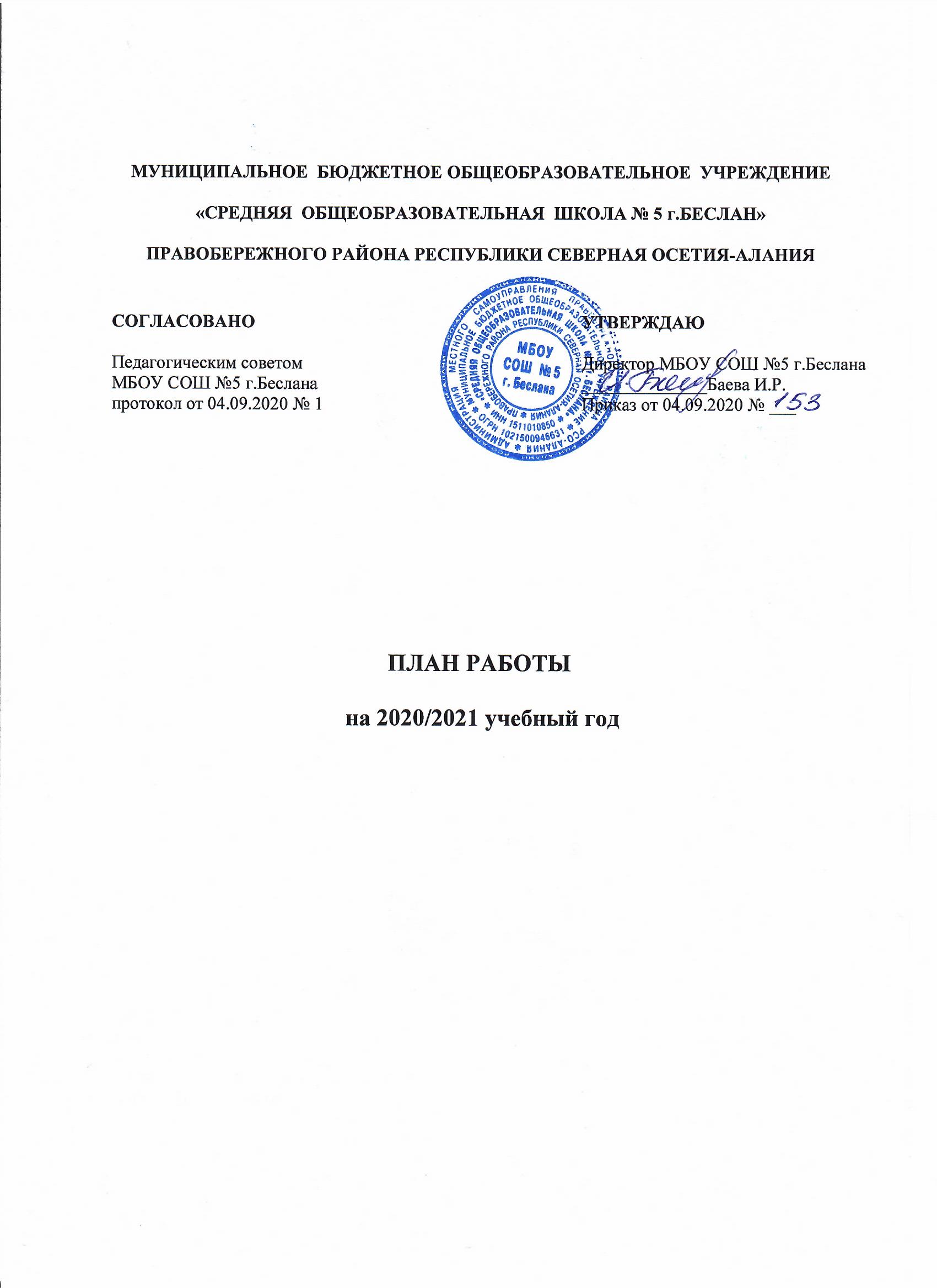 СодержаниеЦели и задачи школы на 2020/2021 учебный годЦЕЛИ РАБОТЫ: улучшить качество дистанционного обучения до конца 2020 года и создать условия для развития творческого потенциала обучающихся к маю 2021 года.ЗАДАЧИ: для достижения намеченных целей необходимо выполнить:закупить дополнительные материально-технические ресурсы для применения дистанционных образовательных технологий при реализации основных образовательных и дополнительных общеразвивающих программ школы;повысить квалификацию педагогических работников;расширить партнерские связи со сторонними организациями;применить новые направления и формы работы с обучающимися.Раздел I. ОБРАЗОВАТЕЛЬНАЯ И ВОСПИТАТЕЛЬНАЯ ДЕЯТЕЛЬНОСТЬ1.1. Работа с обучающимися1.1.1. Мероприятия по реализации образовательной деятельности1.1.2. Воспитательные мероприятия1.1.3. Мероприятия по подготовке к ГИА1.1.4. Мероприятия по реализации невыполненных задач 2019/2020 учебного года1.2. Работа с родителями (законными представителями) обучающихся1.2.1. Консультирование1.2.2.Общешкольныеи классные (в том числе параллельные) родительские собрания1.3. Методическая работа1.3.1. Организационная деятельность1.3.2. Педагогические советы1.3.3.Семинары1.3.4.Мероприятия по подготовке к ГИАРаздел II. АДМИНИСТРАТИВНАЯ ДЕЯТЕЛЬНОСТЬ2.1. Контроль и оценка деятельности2.1.1. ВСОКО 2.1.2. Внутришкольный контроль2.1.3.Контроль предоставления бесплатного питания ученикам 1-4 классов2.2. Работа с кадрами2.2.1.Аттестация педагогических и непедагогических работников2.2.2. Повышение квалификации педагогических работников2.2.3. Оперативные совещания при директореТекущие и перспективные задачи школы решаются на совещаниях при директоре. Темы, сроки и вопросы совещаний на текущий год приведены в приложении 6 к настоящему плану.2.3. Нормотворчество2.3.1. Разработка локальных и распорядительных актов2.3.2. Обновление локальных актовРаздел III. ХОЗЯЙСТВЕННАЯ ДЕЯТЕЛЬНОСТЬ3.1. Оснащение имуществом3.1.1. Организационные мероприятия 3.1.2. Мероприятия по реализации невыполненных задач 2019/2020 учебного года3.2. Содержание имущества3.2.1. Материально-технические ресурсы3.2.2. Организационные мероприятия3.3. Безопасность3.3.1. Антитеррористическая защищенность3.3.2. Пожарная безопасность3.3.3. Ограничительные мероприятия из-за коронавирусаРаздел I. ОБРАЗОВАТЕЛЬНАЯ И ВОСПИТАТЕЛЬНАЯ ДЕЯТЕЛЬНОСТЬ1.1. Работа с обучающимися1.2. Работа с родителями (законными представителями) обучающихся1.3. Методическая работаРаздел II. АДМИНИСТРАТИВНАЯ ДЕЯТЕЛЬНОСТЬ2.1. Контроль и оценка деятельности2.2. Работа с кадрами2.3. НормотворчествоРаздел III. ХОЗЯЙСТВЕННАЯ ДЕЯТЕЛЬНОСТЬ3.1. Оснащение имуществом3.2. Содержание имущества3.3. БезопасностьПриложенияПриложение 1. План воспитательной работыПриложение 2. План работы с одаренными детьмиПриложение 3. План патриотических мероприятий обучающихсяПриложение 4. План мероприятий по охране и укреплению здоровья обучающихсяПриложение 5. План просвещения обучающихся по информационной безопасностиПриложение 6. График оперативных совещаний при директореМероприятияСрокиОтветственныеЗанятия по финансовой грамотностиВ течение годаУчителяИтоговое сочинение в 11 классахДекабрь, февраль, майУчителя, заместитель директора по ВРИтоговое собеседование в 9 классахФевраль, март, майУчителя, заместитель директора по ВРВПРМарт-майУчителя, заместитель директора по ВРОлимпиады по учебным предметам всех этаповпо расписаниюУчителя, заместитель директора по ВРНаименование документаСрокОтветственныйКалендарь образовательных событий 2020/2021, направленный письмом Минпросвещенияпо плануУчителя, заместитель директора по ВРПлан воспитательной работы (приложение 1 к плану)по плануУчителя, заместитель директора по ВРПлан работы с одаренными детьми (приложение 2 к плану)по плануУчителя, заместитель директора по ВРПлан патриотических мероприятий обучающихся (приложение 3 к плану)по плануУчителя, заместитель директора по ВРМероприятияСрокиОтветственныеОрганизацияОрганизацияОрганизацияСбор предварительной информации о выборе предметов для прохождения ГИА через анкетирование выпускников 9-х, 11-х классовОктябрьКлассные руководителиПодготовка выпускников 9-х классов к ГИА:проведение собраний учащихся;изучение нормативно-правовой базы, регулирующей проведение ГИА;практические занятия с учащимися по обучению технологии оформления бланков;организация диагностических работ с целью овладения учащимися методикой выполнения заданийОктябрь, декабрь, февраль, апрельЗаместитель директора по УВР, классные руководители, учителяПодготовка и обновление списков по документам, удостоверяющим личность, для формирования электронной базы данных выпускниковДо 31 декабряЗаместитель директора по УВРПроведение административных контрольных работ по обязательным предметам и предметам по выбору обучающихсяПо плану ВШКЗаместитель директора по УВРКонтроль за своевременным прохождением рабочих программ1 раз в четвертьЗаместитель директора по УВРПодача заявлений обучающихся 9-х, 11-х классов на экзамены по выборуДо 1 февраля и до 1 мартаЗаместитель директора по УВРПодготовка списка обучающихся 9-х, 11-х классов, подлежащих по состоянию здоровья ГИА в особых условияхОктябрьЗаместитель директора по УВРОрганизация сопровождения и явки выпускников на экзаменыМай, июньКлассные руководителиОзнакомление выпускников и их родителей с результатами экзаменовИюньЗаместитель директора по УВРИнформированиеИнформированиеИнформированиеОформление информационных стендов (в кабинетах) с отражением нормативно-правовой базы проведения ГИА выпускников 9-х, 11-х классовОктябрь, мартЗаместитель директора по УВРПроведение разъяснительной работы среди участников образовательного процесса о целях, формах проведения ГИА выпускников 9-х, 11-х классовВ течение годаЗаместитель директора по УВРИнформирование обучающихся и родителей о портале информационной поддержки ЕГЭ, размещение необходимой информации на сайте школыСентябрь–майЗаместитель директора по УВРФормирование отчетов по результатам ГИАИюньЗаместитель директора по УВРМероприятиеСрокОтветственныйОбеспечить выполнение ООП НОО, ООП ООО и ООП СОО в соответствии с принятыми изменениями на 2020/2021 учебный год из-за коронавирусадо 1 октября 2020УчителяОрганизовать и провести ВПР в 5-9 классахпо графику, не ранее 7 сентябряУчителяМероприятиеСрокОтветственныйОформление и обновление информационных уголков и стендов для родителейНе реже 1 раза в четвертьУчителя, заместитель директора по УВР, заместитель директора по ВР, медсестраПодготовка и вручение раздаточного материалаНе реже 1 раза в четвертьУчителя, заместитель директора по УВР, заместитель директора по ВР, медсестраОбсуждение текущих вопросовВ течение годаДиректор, учителяАнкетирование по текущим вопросамВ течение годаЗаместитель директора по УВР, учителяДни открытых дверейАпрель, июнь, августЗаместитель директора по УВРТемаСрокОтветственныйОбщешкольные родительские собранияОбщешкольные родительские собранияОбщешкольные родительские собранияРезультаты работы школы за 2019/2020 учебный год и основные направления учебно-воспитательной деятельности в 2020/2021 учебном годуСентябрьДиректорЗам. директора по УВРЗам. директора по ВРУспеваемость школьников в первом полугодии учебного годаДекабрьЗам. директора по УВРДиректор школыПедагог-психологОрганизация отдыха, оздоровления и занятости учащихся в период летних каникулМайДиректорЗам. директора по ВРМедсестраКлассные родительские собранияКлассные родительские собранияКлассные родительские собрания1 класс: «Адаптация первоклассников к обучению в школе»1-я четвертьКлассный руководительПедагог-психолог2 класс: «Система и критерии оценок во 2 классе»1-я четвертьКлассный руководитель1–4 классы: «Профилактика ДДТТ и соблюдение правил дорожного движения»1-я четвертьКлассные руководители 1–4-классовИнспектор ГИБДД (по согласованию)5 класс: «Адаптация учащихся к обучению в основной школе»1-я четвертьКлассный руководительПедагог-психолог6 класс: «Культура поведения в конфликте»1-я четвертьКлассные руководителиПедагог-психолог7 класс: «Особенности учебной деятельности подростков»1-я четвертьКлассный руководитель8 класс: «Юношеский возраст и его особенности. Возможные "кризисы" переходного возраста»1-я четвертьКлассный руководительПедагог-психолог9 и 11 классы: «Профессиональная направленность и профессиональные интересы»1-я четвертьКлассные руководители1–11 классы: «Безопасность детей в период праздников и зимних каникул»2-я четвертьКлассные руководители 1–11 классов1–11 классы: «Причины снижения успеваемости учащихся и пути их устранения2-я четвертьКлассные руководители 1–11 классов,Педагог-психолог9 и 11 классы: «Об организации и проведении государственной аттестации выпускников»2-я четвертьЗам. директора по УВРКлассные руководители 9 и 11 классов1–11 классы: «Профилактика интернет-рисков и угроз жизни детей и подростков»3-я четвертьКлассные руководители 1–11-го классовПедагог-психолог4 класс: «Возрастные особенности учащихся»3-я четвертьКлассные руководителиМедсестра5–9 классы: «Профилактика зависимостей детей»3-я четвертьКлассные руководители 5–9-классов10 класс: «Профессиональное самоопределение учащихся»3-я четвертьКлассный руководитель9 и 11 классы: «Нормативно-правовые основы проведения государственной итоговой аттестации»3-я четвертьКлассные руководители 9 и 11 классов8–11 классы: «Социально-психологическое тестирование школьников»4-я четвертьКлассные руководители 8–11 классов7 и 8 классы: «Профилактика правонарушений»4-я четвертьКлассный руководительИнспектор по делам несовершеннолетних (по согласованию)9 класс: «Помощь семьи в правильной профессиональной ориентации ребенка»4-я четвертьКлассный руководитель1–11 классы: «Результаты обучения по итогам учебного года»4-я четвертьКлассные руководители 1-11-классов9 и 11 классы: «Подготовка к ГИА и выпускному»4-я четвертьКлассный руководительПараллельные классные родительские собранияПараллельные классные родительские собранияПараллельные классные родительские собрания4 «А» и 4 «Б» классы: «Подготовка к выпускному»МайКлассные руководителиСобрания для родителей будущих первоклассниковСобрания для родителей будущих первоклассниковСобрания для родителей будущих первоклассниковОрганизационное собрание для родителей будущих первоклассниковАпрельДиректорКлассный руководительПрофилактика трудной школьной адаптации. Ребенок в среде сверстников (психолого-педагогические аспекты)ИюньДиректорКлассный руководительПедагог-психологОсобенности содержания начального общего образования. УМК, используемые в 1-м классеИюньДиректорКлассный руководительМероприятиеСрокОтветственныйПодписка на журналыСентябрь, майСтарший воспитательИндивидуальная работа с учителя по запросамВ течение годаСтарший воспитательМониторинг ыыявления затруднений в организации профессиональной деятельности педагоговЕжемесячноЗаместитель директора по УВРПополнение методического кабинета методическими и практическими материаламиЕжемесячноСтарший воспитательРазработка положений и сценариев мероприятий для детейЕжемесячноСтарший воспитательКорректировка ООП НОО, ООП ООО, ООП СОО с учетом требований законодательстваВ течение годаЗаместитель директора по УВР, учителяПополнение страницы на сайте школыПо необходимостиАдминистратор сайтаОбеспечение реализации ООП НОО, ООП ООО, ООП СОО, с использованием сетевой формы:анализировать организацию работы по сетевому взаимодействию;вносить правки в ООП НОО, ООП ООО, ООП СОО в соответствии с изменениями законодательства о сетевой форме;поиск новых сетевых партнеров из бюджетной сферы и заключение с ними договоров о сотрудничестве по форме, утвержденной приказом Минпросвещения, МинобрнаукиВ течение годаЗаместитель директора по УВРКорректировка ООП НОО, ООП ООО, ООП СОО и подготовка цифровых материалов для реализации деятельности с использованием дистанционных образовательных технологийНоябрьУчителя, Заместитель директора по УВРСоставление расписания урочных и внеурочных занятийАвгуст, а затем перед каждой учебной четвертьюЗаместитель директора по УВР, заместитель директора по ВРТемаСрокОтветственныеМониторинг качества успеваемости за 1 четвертьНоябрьЗаместитель директора по УВРИтоговое сочинениеНоябрьЗаместитель директора по УВРМониторинг качества успеваемости за 2 четвертьЯнварьЗаместитель директора по УВРИтоговое собеседованиеФевральЗаместитель директора по УВРВПРМартЗаместитель директора по УВРМониторинг качества успеваемости за 3 четвертьМартЗаместитель директора по УВРОтчет о самообследованииАпрельДиректорПрохождение обучающимися 9-х и 11-х классов к ГИААпрель–майДиректор, заместитель директора по УВРМониторинг качества успеваемости за 4 четвертьИюньДиректор, заместитель директора по УВРОрганизация и начало нового учебного годаавгустДиректор, заместитель директора по УВРМероприятиеСрокОтветственныеМетодический семинар «Накопительная система оценивания (портфолио)»ЯнварьЗаместитель директора по УВРМетодический семинар «Формирование метапредметных результатов образования»МартЗаместитель директора по УВРПодготовка к ГИАСентябрь–майЗаместитель директора по УВРМероприятияСрокиОтветственныеНормативное и ресурсное обеспечениеНормативное и ресурсное обеспечениеНормативное и ресурсное обеспечениеИзучение нормативно-правовой базы проведения ГИАОктябрь–майЗаместитель директора по УВР, классные руководителиИзучение инструкций и методических материалов:изучение демоверсий, спецификации, кодификаторов, методических и инструктивных писем по предметам;изучение технологии проведения ОГЭ и ЕГЭЯнварь–апрельЗаместитель директора по УВРКадрыКадрыКадрыПроведение инструктивно-методических сборов:анализ результатов ЕГЭ и ОГЭ;изучение проектов КИМов;изучение нормативно-правовой базы проведения ГИАОктябрь, апрельЗаместитель директора по УВР, руководители МОРассмотрение педагогическими работниками вопросов, отражающих проведение ГИА:утверждение выбора обучающимися экзаменов;о допуске обучающихся;анализ результатов ГИА и определение задач на 2021/2022Апрель–июньЗаместитель директора по УВРМероприятиеСрокиОтветственныеКомплексная диагностика учащихся 1-х классов: анкетирование родителей, учителей, выполнение работ первоклассникамиСентябрьЗаместитель директора по УВР, классные руководители 1-х классовСтартовая диагностика обучающихся 5-х, 10-х классовСентябрьЗаместитель директора по УВР, классные руководителиМониторинг библиотечного фонда: определение степени обеспеченности учащихся методическими пособиями, разработка перспективного плана на 3 годаСентябрьЗаведующий библиотекойМониторинг качества воспитательной работы в 1–11-х классах с учетом требований ФГОС общего образованияСентябрьЗаместитель директора по ВРКонтроль соответствия рабочих программ учебных предметов для 1–11-х классов, календарно-тематического планирования требованиям ФГОС НОО, ООО, СОО и ООП НОО, ООП ООО, ООП СОООктябрьЗаместитель директора по УВРРуководители методических объединенийПроведение анкетирования учащихся 1–11-х классов по измерению уровня социализации и толерантностиОктябрьЗаместитель директора по УВРКлассные руководителиПроведение ВПР, оценка результатовОктябрьЗам. директора по УВРПроведение НИКО, оценка результатовОктябрьЗам. директора по УВРОценка динамики показателей здоровья учащихся (общего показателя здоровья; показателей заболеваемости органов зрения и опорно-двигательного аппарата; травматизма; показателя количества пропусков занятий по болезни; эффективности оздоровления часто болеющих учащихся)НоябрьДекабрьЗаместитель директора по ВРМедсестраУдовлетворенность родителей качеством образовательных результатов – анкетирование, анализ анкетНоябрьДекабрьЗам. директора по воспитательной работе.Классные руководителиНаблюдение за организацией развития метапредметных умений на занятиях урочной и внеурочной деятельности у учащихся 1–11-х классов.Посещение уроков урочных и внеурочных занятий, проведение анализаНоябрьДекабрьЗам. директора по учебно-воспитательной работеОценка показателей для проведения самообследования, заполнение табличной части отчетаНоябрьДекабрьРабочая группа по подготовке отчета по самообследованиюОпределение уровня владения учителями современных образовательных технологий и использование их в учебно-воспитательном процессе.Изучение технологических карт, планов урочных и внеурочных занятий, их посещениеНоябрьДекабрьЗаместитель директора по УВРРубежный контроль уровня освоения ООП в части предметных результатов учащихся 1–11-х классовНоябрьДекабрьЗаместитель директора по УВРОпределение уровня владения педагогами дополнительного образования современных образовательных технологий и использование их в учебно-воспитательном процессе.Изучение планов урочных и внеурочных занятий, их посещениеЯнварьЗаместитель директора по УВР,  заместитель директора по ВРОценка состояния библиотечного фонда, наглядно-методических пособийФевральЗаведующий библиотекой, заместитель директора по УВР, заместитель директора по АХЧОценка состояния учебных помещений на соответствие требованиям ФГОС общего образованияФевральЗаместитель директора по УРКонтроль реализации/освоения рабочих программ учебных предметов в 1–11-х классахМартЗаместитель директора по УВР,  руководители методических объединенийОпрос учащихся и родителей об организации дополнительного образования: удовлетворенность, набор программ, актуальный запросМартЗаместитель директора по УВРПроведение ВПР и оценка результатовАпрельЗаместитель директора по УВРОпрос родителей об удовлетворенности качеством образованияАпрельЗаместитель директора по УВР, классные руководителиПроведение НИКО, оценка результатовАпрельЗаместитель директора по УВРПроведение анкетирования учащихся 1–4-х классов по измерению уровня социализации и толерантностиАпрельЗаместитель директора по ВР, классные руководителиРубежный контроль уровня освоения ООП в части предметных и метапредметных результатов учащихся 5–7-х классовАпрельЗаместитель директора по УВРОценка выполнения программного материала ООП, программ дополнительного образованияМайЗаместитель директора по УВРОценка освоения ООП, программ дополнительного образования учащимися 1–11-х классовМайЗаместитель директора по УВРОценка динамики показателей здоровья учащихся (общего показателя здоровья; показателей заболеваемости органов зрения и опорно-двигательного аппарата; травматизма; показателя количества пропусков занятий по болезни; эффективности оздоровления часто болеющих учащихся)МайЗаместитель директора по ВРМедсестраАнализ результатов ГИА и промежуточной аттестации по итогам учебного годаИюньЗаместитель директора по УВРАнализ выполнения рабочих программ и достижение планируемых результатов обученияИюньЗаместитель директора по УВР, руководители методических объединенийОценка работы классных руководителей.Анализ документации и электронных ресурсов, протоколов родительских собраний, собеседований, анкетированияИюньЗаместитель директора по УВРОбъекты, содержание контроляСроки ОтветственныйНормативно-правовое направлениеНормативно-правовое направлениеНормативно-правовое направлениеПроверка локальных актов, регулирующих образовательные отношенияИюнь–августЗаместитель директораПроверка структуры и содержания ООП начального образования на соответствие ФГОС НООИюньРуководитель методического объединенияПроверка структуры и содержания ООП основного образования на соответствие ФГОС ОООИюльЗаместитель директора по УВРПроверка структуры и содержания ООП среднего образования на соответствие ФГОС СООАвгустЗаместитель директора по УВРСовещание с директором по вопросу о состоянии ООП и локальных актов, регулирующих образовательные отношенияАвгустЗаместитель директора по УВРФинансово-экономическое направлениеФинансово-экономическое направлениеФинансово-экономическое направлениеПроверка трудовых договоров, трудовых книжек, личных дел работников школы на соответствие законодательству и локальным актам школыСентябрь–октябрьСекретарьПроверка системы оплаты труда, в том числе критериев оценки эффективности деятельности работников, штатного расписанияНоябрьЗаместитель директораКонтроль закупочной деятельности: количество и стадийность закупок за полугодие, соблюдение сроков закупки и размещения документацииДекабрьИюльКонтрактный управляющийОрганизационное направление Организационное направление Организационное направление Контроль состояния школы перед началом учебного года – внутренняя приемкаАвгустЗаведующий хозяйствомМониторинг учебных достижений обучающихся – проведение диагностических мероприятийОктябрьМарт–апрельЗаместитель директора по УВРКонтроль удовлетворенности потребителей (по реализации ООП) – проведение опроса и его анализДекабрьИюньЗаместитель директора по УВРКонтроль реализации сетевой формы образовательной программыНоябрьМайЗаместитель директора по УВРКонтроль реализации дополнительного образования – мониторинг потребностей потребителя, оценка качестваОктябрь– мониторинг.Июнь– оценка качестваЗаместитель директора по УВРКонтроль воспитательной работы и проведения профилактических мероприятий в школеИюньЗаместитель директора по УВРКонтроль эффективности деятельности органов управленияКаждое заседание управляющего советаДиректорМероприятия по производственному контролюПо плану производственного контроляДиректорОформление и утверждение аналитической справки по итогам внутришкольного контроля за годАвгустДиректорКадровое направлениеКадровое направлениеКадровое направлениеКонтроль повышения квалификации работниковВ течение годаЗаместитель директораПроведение анализа уроков по ФГОСАпрельЗаместитель директора.Руководители методических комиссийКонтроль оформления учебно-педагогической документацииДекабрь Апрель.Каждый месяц – проверка журналов успеваемостиЗаместитель директора по УВРИнформационное направлениеИнформационное направлениеИнформационное направлениеМониторинг содержания сайтаОктябрь.Февраль.ИюньУчитель информатикиСовещание – обсуждение итогов ВШКДекабрь.ИюньДиректорКонтроль за рассмотрением обращений гражданВ течение годаСекретарьОзнакомление с итоговой аналитической справкой директора всех работников школыАвгустСекретарьМатериально-техническое направлениеМатериально-техническое направлениеМатериально-техническое направлениеКонтроль за техническим и санитарным состоянием помещений и оснащения организацииВ течение года по графикам проверкиЗаместитель директора по АХЧКонтроль формирования библиотечного фонда, в том числе обеспечения учащихся учебникамиВ течение года по графику проверкиЗаведующий библиотекойКонтроль функционирования электронных образовательных ресурсовВ течение годаЗаместитель директора по УВРКонтроль доступа обучающихся к сети интернетВ течение годаУчитель информатикиКонтроль состояния материально-технического оснащения образовательного процесса: наличие или отсутствие учебного оборудования, пособий, дидактического материалаВ течение годаПедагоги.
 			Заместитель директора по АХЧМероприятиеСрокОтветственныеПроинформировать родителей (законных представителей) учеников об изменениях законодательствадо 4 сентябряКлассные руководители 1-4 классовСоставить и вести табели учета получения учениками одноразового бесплатного питанияЕжедневно в дни работы школыКлассные руководители 1-4 классовПредставлять учредителю отчет о предоставлении ученикам бесплатного питанияЕжемесячноОтветственный за организацию питанияФормировать и направлять учредителю заявки о выделении средствЕжеквартальноБухгалтерФ. И. О. работникаДолжностьДата аттестацииДата предыдущей аттестацииАттестация педагогических работниковАттестация педагогических работниковАттестация педагогических работниковАттестация педагогических работниковСогласно графикаАттестация непедагогических работниковАттестация непедагогических работниковАттестация непедагогических работниковАттестация непедагогических работниковСогласно графикаФ. И. О. работникаДолжностьДата прохожденияКоличество часовСогласно графикаНаименование документаОснование разработкиСрокОтветственныйУтверждение штатного расписанияТрудовой кодексСентябрьБухгалтер, кадровик, директорСоставление инструкций по охране трудаТрудовой кодексНоябрь-декабрьОтветственный за охрану трудаПриказы об организации участия обучающихся в ЕГЭ, ГВЭ, ОГЭПриказы Минпросвещения, Рособрнадзора от 07.11.2018 № 189/1513 и № 190/1512;протокол педагогического советаАпрель - майДиректорГрафик отпусковТрудовой кодексНоябрь-декабрьСекретарь -делопроизводительНаименование документаОснование разработкиСрокОтветственныйОбновление должностных инструкцийНеобходимость уточнения трудовых действий работниковНоябрьКадровикПоложение об оплате трудаИндексация окладовДекабрьБухгалтерПоложение об организации и осуществлении образовательной деятельности по дополнительным общеобразовательным программамФедеральный закон от 29.12.2012 № 273-ФЗЯнварьРуководитель центра допобразованияМероприятиеСрокОтветственныйСоставление ПФХДИюнь–августДиректор, бухгалтерСоставление графика закупокДекабрьДиректор, завхозМероприятиеСрокОтветственныйПриобрести оборудование для музыкального зала, дидактический материал и художественную литературуОктябрьЗавхозМероприятиеСрокОтветственныйИнвентаризацияОктябрь–ноябрьДиректор, инвентаризационная комиссияПодготовка учебных кабинетов, мастерских к началу учебного годаАвгустЗавхозАнализ библиотечного фонда печатных и ЭОР, комплектование библиотечного фондаДекабрь–мартДиректор, библиотекарьМероприятиеСрокОтветственныйСубботникиЕженедельно в октябре и апрелеЗавхозАнализ выполнения и корректировка ПФХДЕжемесячноДиректор, бухгалтерПроведение самообследование и опубликование отчетаС февраля по 20 апреляДиректорПодготовка школы к приемке к новому учебному годуМай-июльДиректор, ЗавхозРемонт помещений, зданияИюньМОППодготовка публичного докладаС июня до 1агустаДиректорПодготовка плана работы школы на 2021/2022Июнь-августРаботники школыРеализация мероприятий программы производственного контроляВ течение годаЗавхоз ответственный за производственный контрольМероприятиеСрокОтветственныйНаправление № 1. Воспрепятствовать проникновению постороннихНаправление № 1. Воспрепятствовать проникновению постороннихНаправление № 1. Воспрепятствовать проникновению постороннихУстановить ограждение по периметру территории с высоким классом защиты;ИюньЗавхозОснастить здание техническими системами охраны:– систему наружного освещения;НоябрьОтветственный за антитеррористическую защищенность и Завхоз– систему видеонаблюдения;МайОтветственный за антитеррористическую защищенность и ЗавхозНаправление № 2. Минимизировать возможные последствия терактов Направление № 2. Минимизировать возможные последствия терактов Направление № 2. Минимизировать возможные последствия терактов Разработать порядок эвакуации в случае получения информации об угрозе совершения или о совершении терактаОктябрьДиректорПроводить инструктажи и практические занятия с работникамиПо графикуОтветственный за антитеррористическую защищенностьМероприятиеСрокОтветственныйПровести противопожарные инструктажи с работникамиСентябрь и по необходимостиОтветственный за пожарную безопасностьОрганизовать и провести тренировки по эвакуацииОктябрь, апрельОтветственный за пожарную безопасностьПровести ревизию наличия документов по пожарной безопасности. По необходимости привести в соответствие с действующим законодательствомОктябрьДиректор и ответственный за пожарную безопасностьОрганизовать и провести проверку всех противопожарных водоисточников (водоемов, гидрантов), подходов и подъездов к ним на подведомственных территориях. При необходимости принять безотлагательные меры по устранению выявленных неисправностейОктябрь и декабрьЗаместитель по АХЧ и ответственный за пожарную безопасностьПроверка наличия огнетушителейЕжемесячно по 18-м числамОтветственный за пожарную безопасностьПровести ревизию пожарного инвентаряНоябрьЗавхоз  и ответственный за пожарную безопасностьПроконтролировать работы по техническому обслуживанию систем противопожарной защитыПо графику техобслуживанияОтветственный за пожарную безопасностьПроверка чердаков и подвалов на наличие посторонних предметов, строительного и иного мусораЕженедельно по пятницамЗавхозПроверка наличия и состояния на этажах планов эвакуации, указателей места нахождения огнетушителей и указателей направления движения к эвакуационным выходамЕжемесячно по 25-м числамОтветственный за пожарную безопасностьОформить уголки пожарной безопасности в группахДо 31 октябряОтветственный за пожарную безопасность и зав. кабинетамиМероприятиеСрокОтветственныеИзмерять температуру обучающимся, работникамЕжедневно – в начале дня и в обедМедработник, ответственный по охране трудаКонтролировать:соблюдением мер безопасности при приготовлении пищевой продукции;выполнение регулярной обработки кулеров и дозаторовЕжедневноОтветственный за организацию питанияВыдавать работникам пищеблока перчатки и маскиЕженедельно по понедельникамОтветственный по охране трудаСледить за качеством и соблюдением порядка проведения:– текущей уборкиежедневноЗавхоз– генеральной уборкиежемесячноЗавхоз